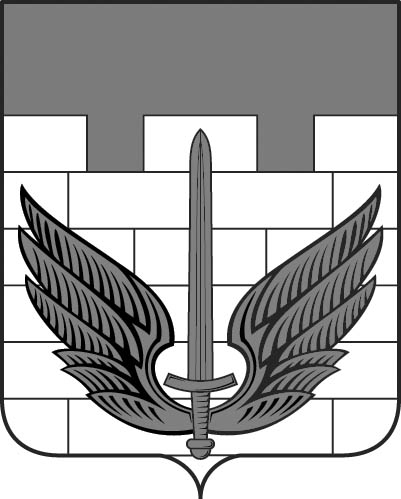 ЗАКРЫТОЕ АДМИНИСТРАТИВНО-ТЕРРИТОРИАЛЬНОЕ ОБРАЗОВАНИЕ АДМИНИСТРАЦИЯ ЛОКОМОТИВНОГО ГОРОДСКОГО ОКРУГАЧЕЛЯБИНСКОЙ ОБЛАСТИП О С Т А Н О В Л Е Н И Е «_29__» ____07_____2009 г. № _150___		         п.ЛокомотивныйОб информационном сопровождении  мероприятий Плана противодействия и профилактики коррупции в  Локомотивном городском округе на 2008-2010 годыВ  целях выполнения Плана противодействия коррупции в Челябинской области до 2010 года, утвержденного постановлением Губернатора Челябинской области от 29.09.2008 года № 322, -ПОСТАНОВЛЯЕТ:	1. Утвердить мероприятия по информационному сопровождению Плана противодействия и профилактики коррупции в  Локомотивном городском округе на 2008-2010 годы (прилагается).	2. Настоящее постановление подлежит опубликованию в газете «Луч Локомотивного» и размещению на официальном сайте Администрации в сети «Интернет».	3. Организацию выполнения настоящего постановления возложить на заместителя Главы округа по социальным вопросам Моисеенко В.Н.Исполняющий обязанностиГлавы Локомотивного городского округа			О.В.Леонтьев	